SELECIONE FINANCEIRORESUMO MENSAL DE BENS - RMB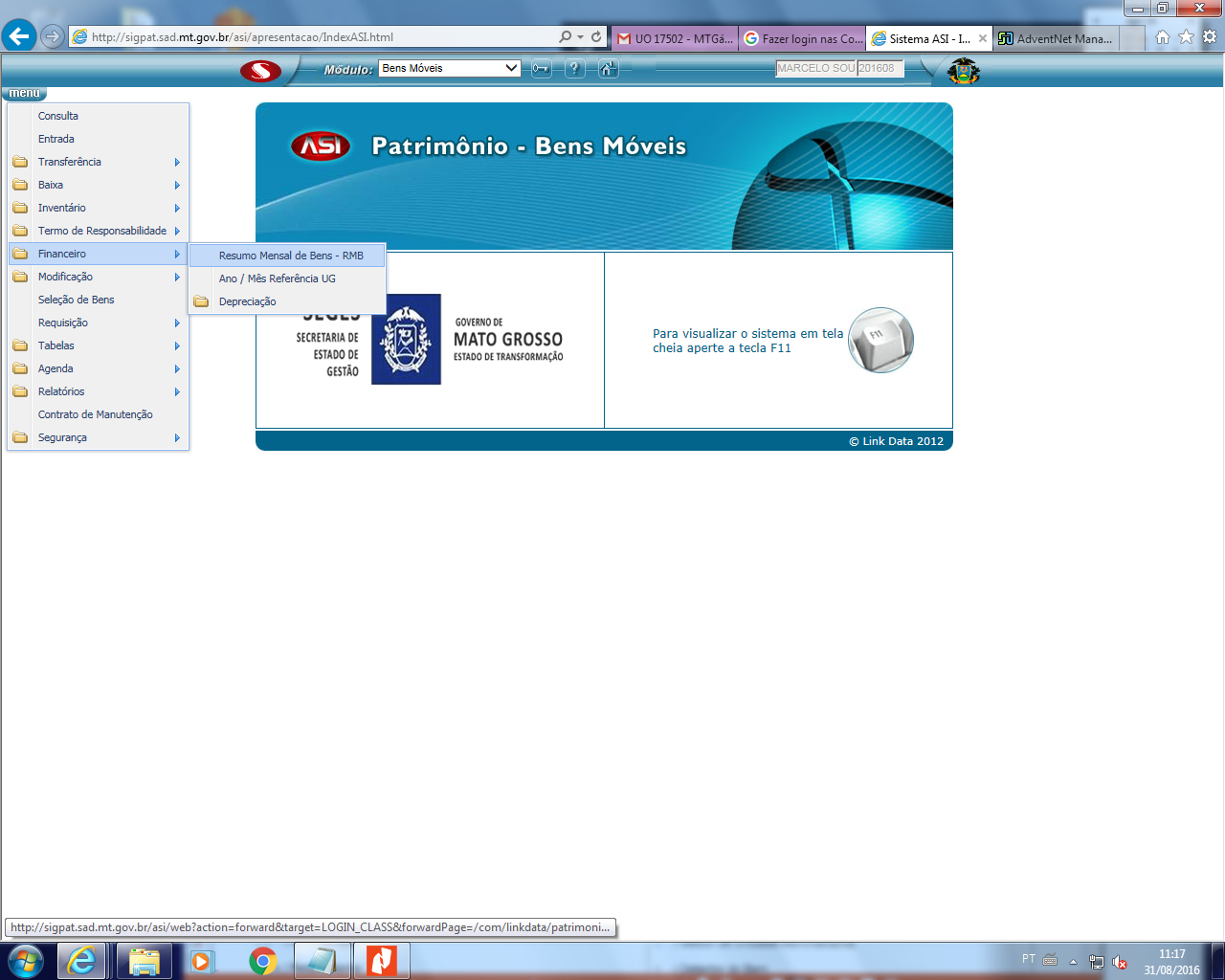 INFORMAR  O CÓDIGO DA UG OU O NOME E PRESSIONE F7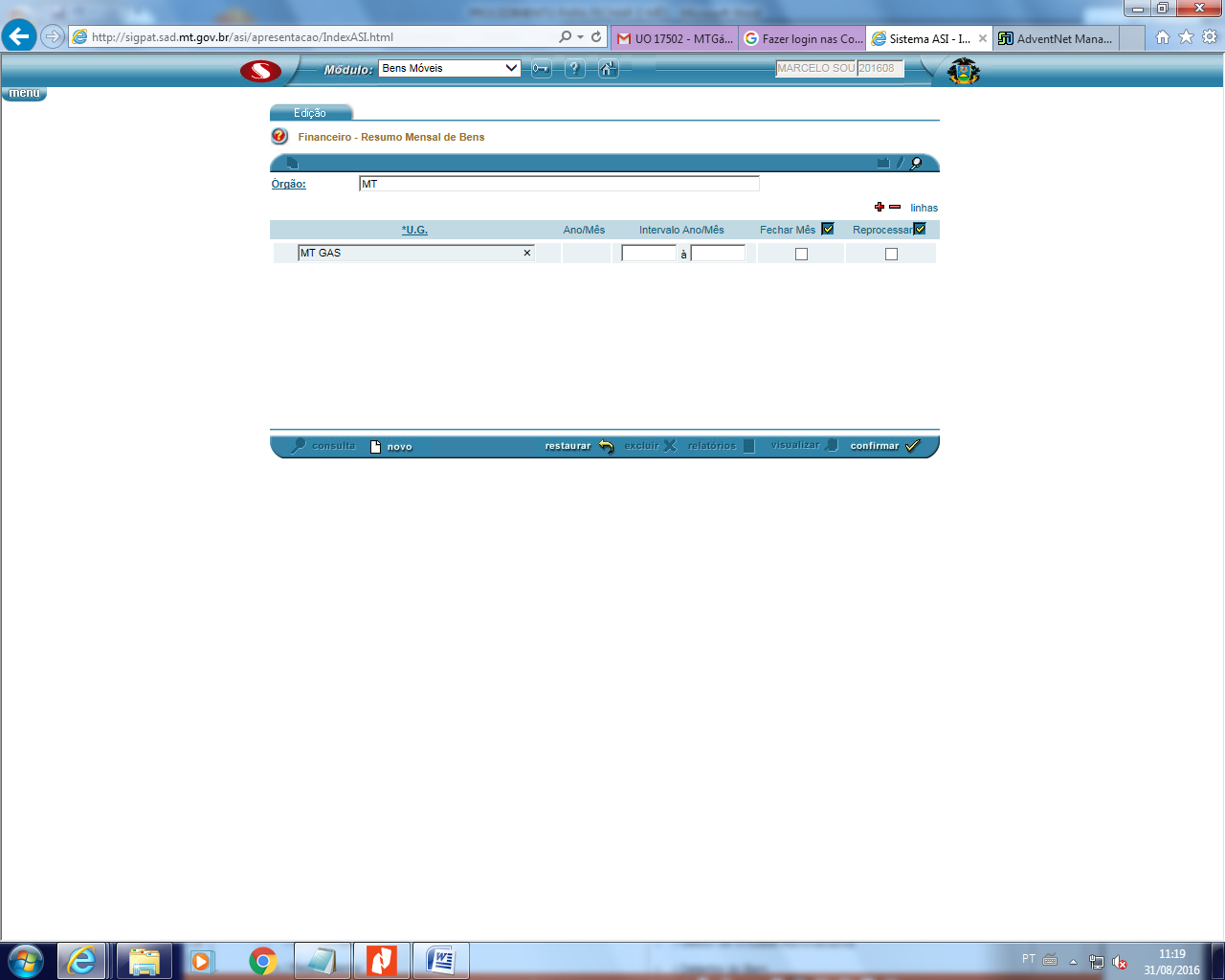 O SISTEMA EXIBE EM QUE MÊS A UG ESTÁ: NO CASO DO BENS MÓVEIS É EXIBIDO O ÚLTIMO MÊS FECHADO. LOGO (201511) SIGNIFICA QUE O MÊS 11 DE 2015 FOI FECHADO E A UG ESTÁ NO MÊS 12. 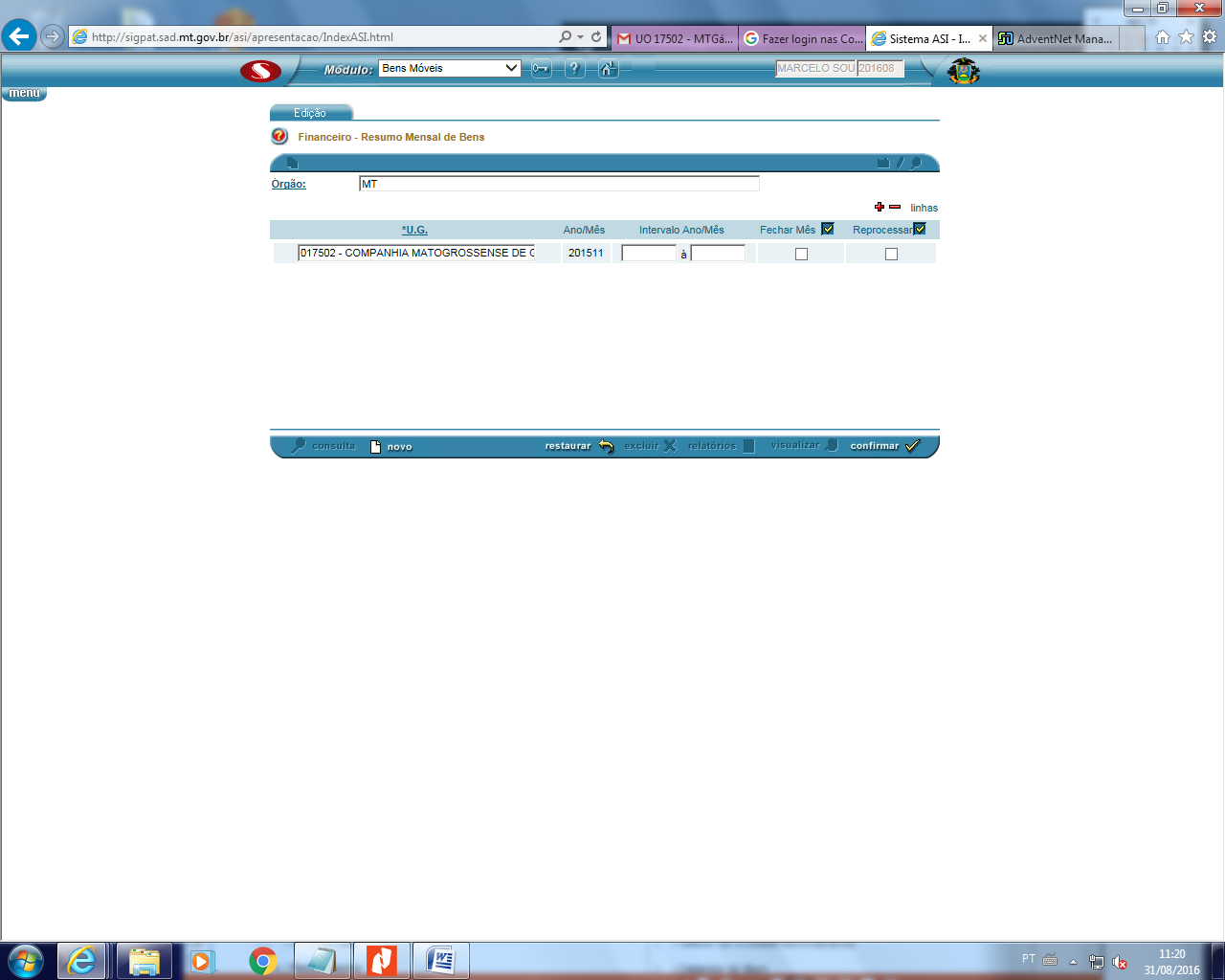 PARA IR PARA O MÊS DE AGOSTO INFORME NO CAMPO INTERVALO ANO/MÊS 201607 NOS DOIS CAMPOS, MARQUE FECHAR MÊS E CLICAR EM CONFIRMAR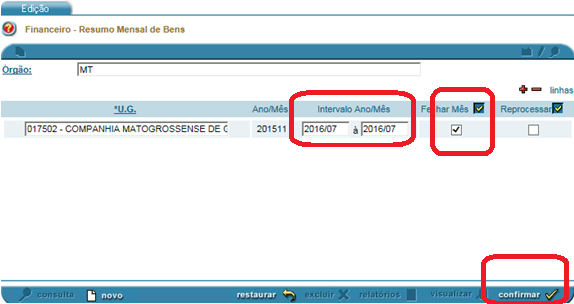 AGUARDE OS RELATÓRIOS FICAR NA COR AZUL.  PARA ABRIR OS RELATÓRIOS BASTA CLICAR NA  PALAVRA.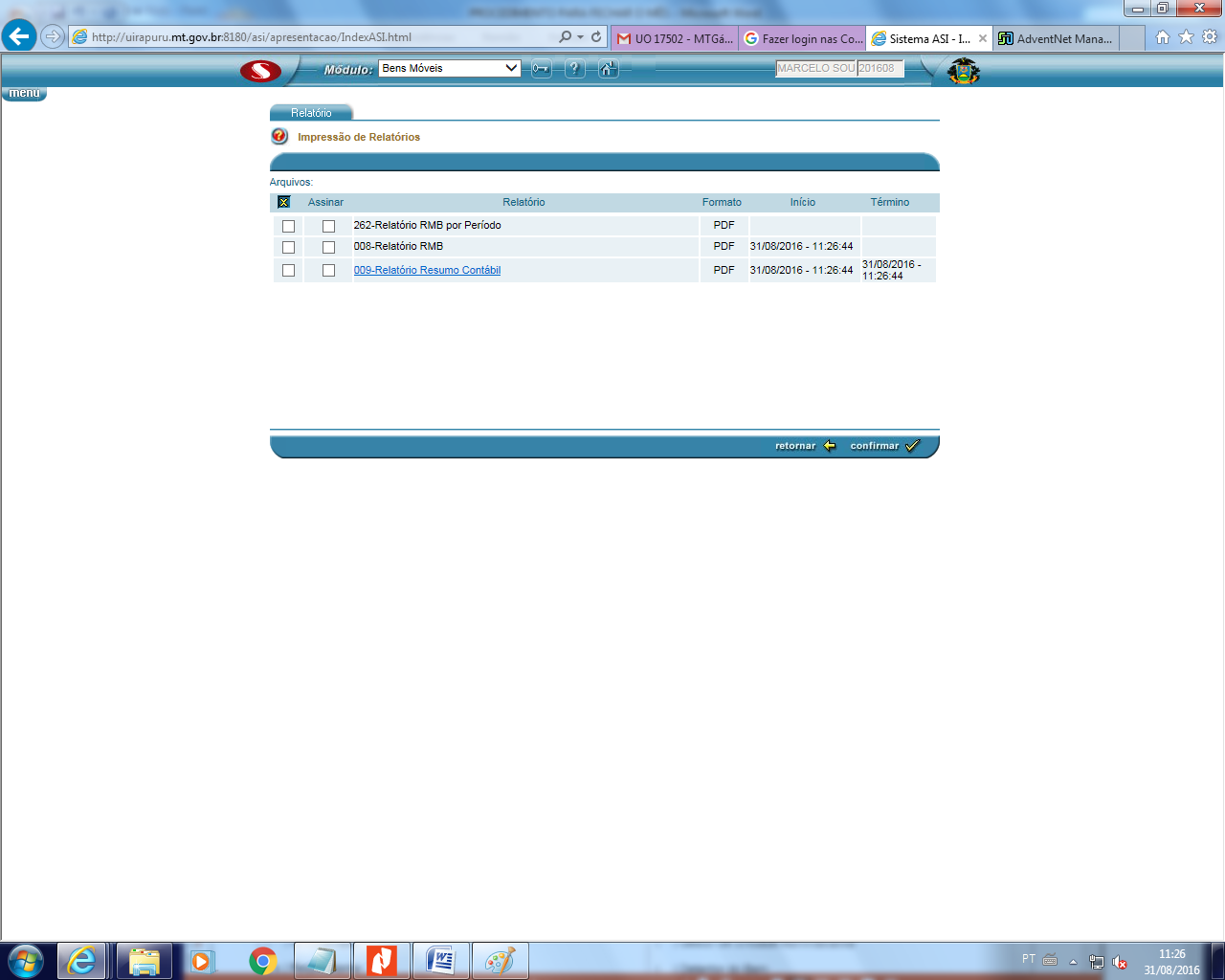 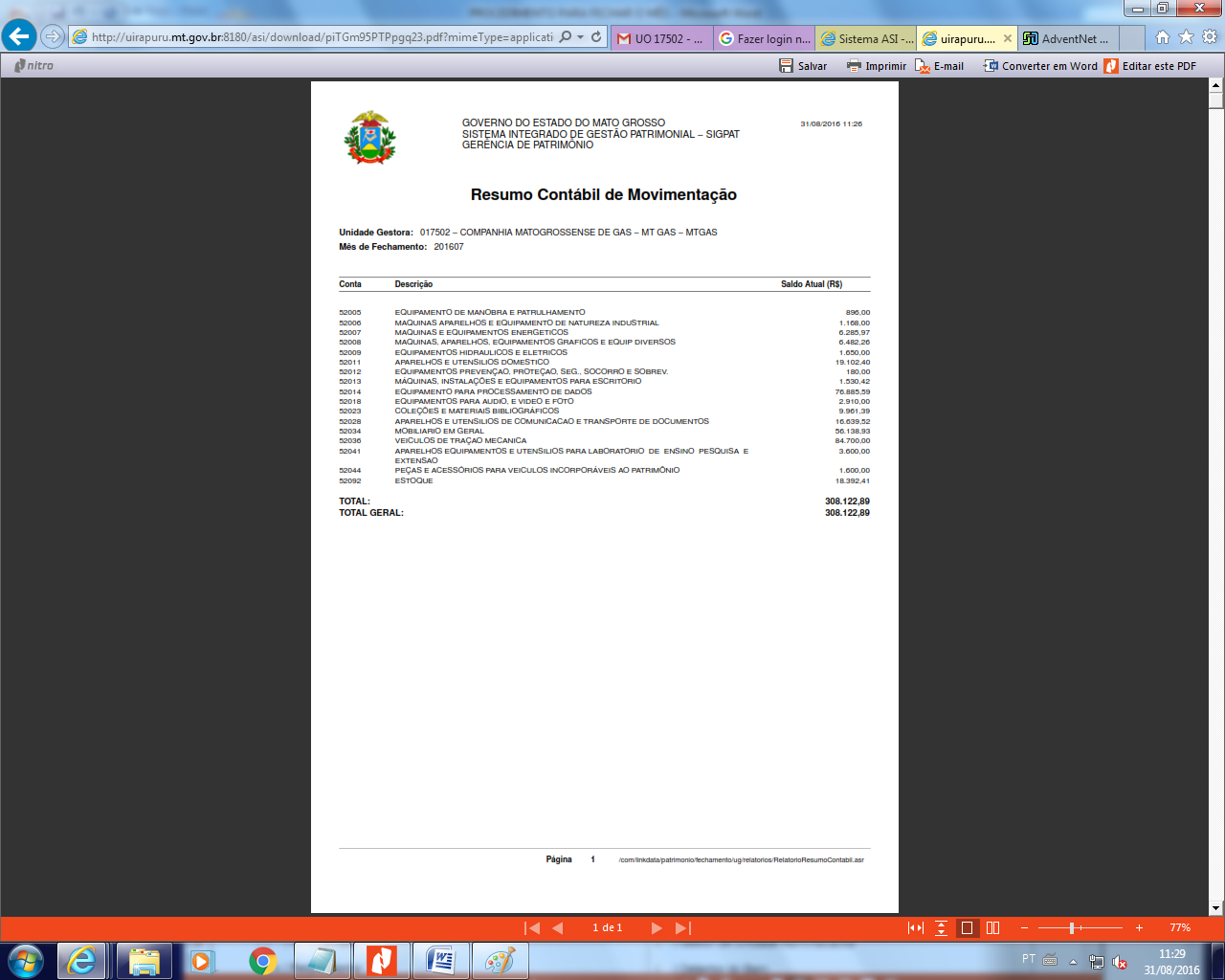 PARA CONFIRMAR SE O MÊS FOI FECHADO REPITA ETAPA 1 E 2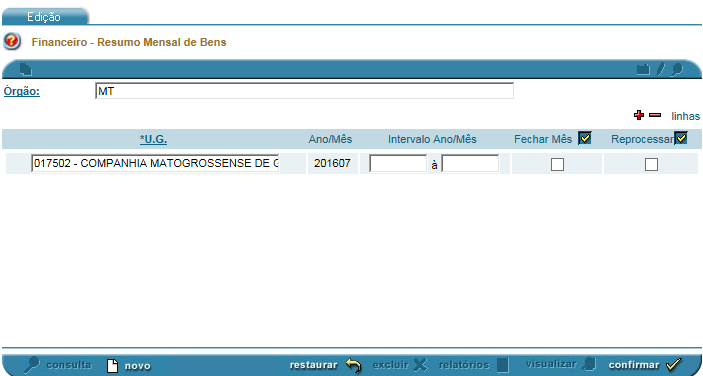 